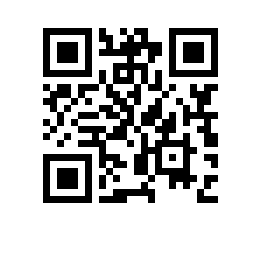 О составе государственной экзаменационной комиссии по проведению государственной итоговой аттестации студентов образовательной программы «Юриспруденция» юридического факультета НИУ ВШЭ – Санкт-Петербург и секретарях государственной экзаменационной комиссииПРИКАЗЫВАЮ:1. Утвердить государственную экзаменационную комиссию (далее – ГЭК) по проведению государственной итоговой аттестации студентов 4 курса образовательной программы бакалавриата «Юриспруденция» направления подготовки 40.03.01 «Юриспруденция» юридического факультета НИУ ВШЭ – Санкт-Петербург очной формы обучения в составе Президиума ГЭК и локальных ГЭК, а также секретарей Президиума ГЭК и локальных ГЭК.2. Утвердить состав Президиума ГЭК:3. Утвердить локальную ГЭК по приему государственного междисциплинарного экзамена по направлению подготовки:4. Утвердить локальную ГЭК по защите выпускных квалификационных работ:Проректор 								 		С. Ю. РощинПредседатель Президиума ГЭКадвокат, партнер, руководитель корпоративной и арбитражной практики адвокатского бюро «Качкин и Партнеры»Саськов К. Ю.Члены Президиума ГЭК:доктор юридических наук, профессор кафедры финансового права юридического факультета НИУ ВШЭ – Санкт-ПетербургИльин А. В.доктор юридических наук, профессор, советник DLA Piper Rus Limited в Санкт-Петербурге, профессор кафедры гражданского права и процесса юридического факультета НИУ ВШЭ – Санкт-ПетербургСергеев А. П.кандидат юридических наук, доцент, доцент кафедры гражданского права и процесса юридического факультета НИУ ВШЭ – Санкт-ПетербургИванов Н. В.кандидат юридических наук, руководитель Секретариата Конституционного Суда Российской Федерации, профессор кафедры конституционного и административного права юридического факультета НИУ ВШЭ – Санкт-ПетербургСивицкий В. А.Секретарь Президиума ГЭКспециалист по учебно-методической работе 
1 категории кафедры финансового права юридического факультета НИУ ВШЭ – Санкт-ПетербургВласова О. Л.Председатель локальной ГЭК адвокат, партнер, руководитель корпоративной и арбитражной практики адвокатского бюро «Качкин и Партнеры»Саськов К. Ю.Члены локальной ГЭК:кандидат юридических наук, советник Управления конституционных основ уголовной юстиции Секретариата Конституционного Суда Российской Федерации, доцент кафедры конституционного и административного права юридического факультета НИУ ВШЭ – Санкт-ПетербургАрзамасцев М. В.кандидат юридических наук, советник судьи Конституционного Суда Российской Федерации, доцент кафедры конституционного и административного права юридического факультета НИУ ВШЭ – Санкт-ПетербургБлохин П. Д.кандидат юридических наук, доцент, советник управления международных связей и обобщения практики конституционного контроля Секретариата Конституционного Суда Российской Федерации, доцент кафедры конституционного и административного права юридического факультета НИУ ВШЭ – Санкт-ПетербургЕгоршина О. П.кандидат юридических наук, доцент, доцент кафедры гражданского права и процесса юридического факультета НИУ ВШЭ – Санкт-ПетербургИванов Н. В.главный консультант Управления конституционных основ публичного права Секретариата Конституционного Суда Российской Федерации, преподаватель кафедры конституционного и административного права юридического факультета НИУ ВШЭ – Санкт-ПетербургИгумнов Н. А.доктор юридических наук, советник Управления конституционных основ уголовной юстиции Конституционного Суда Российской Федерации, профессор кафедры конституционного и административного права юридического факультета НИУ ВШЭ – Санкт-ПетербургКлейменов И. М.кандидат юридических наук, доцент, доцент кафедры финансового права юридического факультета НИУ ВШЭ – Санкт-ПетербургЛаптева А. М.консультант департамента по обеспечению деятельности представителей президента Российской Федерации Конституционного Суда Российской Федерации, старший преподаватель кафедры гражданского права и процесса юридического факультета НИУ ВШЭ – Санкт-ПетербургМельниченко О. А.главный консультант Управления конституционных основ уголовной юстиции Секретариата Конституционного Суда Российской Федерации, старший преподаватель кафедры конституционного и административного права юридического факультета НИУ ВШЭ – Санкт-ПетербургМорозов А. Н.доктор юридических наук, профессор, советник DLA Piper Rus Limited в Санкт-Петербурге, профессор кафедры гражданского права и процесса юридического факультета НИУ ВШЭ – Санкт-ПетербургСергеев А. П.главный консультант Управления конституционных основ частного права Секретариата Конституционного Суда Российской Федерации, преподаватель кафедры конституционного и административного права юридического факультета НИУ ВШЭ – Санкт-ПетербургЧерланов А. Ю.кандидат юридических наук, консультант отдела законодательства о вещных правах Исследовательского центра частного права имени С. С. Алексеева при Президенте Российской Федерации, старший преподаватель кафедры гражданского права и процесса юридического факультета НИУ ВШЭ – Санкт-ПетербургШавалеев М. В.Секретарь локальной ГЭКспециалист по учебно-методической работе отдела сопровождения учебного процесса в бакалавриате юридического факультета НИУ ВШЭ – Санкт-ПетербургОганисян А. А.Председатель локальной ГЭК адвокат, партнер, руководитель корпоративной и арбитражной практики адвокатского бюро «Качкин и Партнеры»Саськов К. Ю.Члены локальной ГЭК:доктор юридических наук, доцент, заведующий кафедрой финансового права юридического факультета Санкт-Петербургского государственного экономического университета, доцент кафедры правовой охраны окружающей среды юридического факультета Санкт-Петербургского государственного университета, профессор кафедры финансового права юридического факультета НИУ ВШЭ – Санкт-ПетербургАндреева Е. М.кандидат юридических наук, советник Управления конституционных основ уголовной юстиции Секретариата Конституционного Суда Российской Федерации, доцент кафедры конституционного и административного права юридического факультета НИУ ВШЭ – Санкт-ПетербургАрзамасцев М. В.кандидат юридических наук, доцент кафедры гражданского права и процесса юридического факультета НИУ ВШЭ – Санкт-ПетербургБайгушева Ю. В.кандидат юридических наук, доцент, советник управления международных связей и обобщения практики конституционного контроля Секретариата Конституционного Суда Российской Федерации, доцент кафедры конституционного и административного права юридического факультета НИУ ВШЭ – Санкт-ПетербургЕгоршина О. П.кандидат юридических наук, руководитель направления по правовому сопровождению интеллектуальной собственности Управления правового сопровождения сервисных подразделений и взаимодействия с ДО Дирекции по правовым вопросам ПАО «Газпром нефть», старший преподаватель кафедры гражданского права и процесса юридического факультета НИУ ВШЭ – Санкт-ПетербургЕмельянова Е. А.кандидат юридических наук, доцент, доцент кафедры гражданского права и процесса юридического факультета НИУ ВШЭ – Санкт-ПетербургИванов Н. В.доктор юридических наук, профессор кафедры финансового права юридического факультета НИУ ВШЭ – Санкт-ПетербургИльин А. В.доктор юридических наук, советник Управления конституционных основ уголовной юстиции Конституционного Суда Российской Федерации, профессор кафедры конституционного и административного права юридического факультета НИУ ВШЭ – Санкт-ПетербургКлейменов И. М.кандидат юридических наук, руководитель направления юридического управления территориальной дирекции по СЗФО страховой группы «Согаз», доцент кафедры финансового права юридического факультета НИУ ВШЭ – Санкт-ПетербургКовалевский 
С. М.заместитель начальника управления конституционных основ уголовной юстиции Секретариата Конституционного Суда Российской Федерации, старший преподаватель кафедры конституционного и административного права юридического факультета НИУ ВШЭ – Санкт-ПетербургКраснов В. Е.адвокат адвокатского бюро «Шварц и Партнеры», старший преподаватель кафедры конституционного и административного права юридического факультета НИУ ВШЭ – Санкт-ПетербургКупцов И. А.кандидат юридических наук, доцент, доцент кафедры финансового права юридического факультета НИУ ВШЭ – Санкт-ПетербургЛаптева А. М.главный консультант Управления конституционных основ уголовной юстиции Секретариата Конституционного Суда Российской Федерации, старший преподаватель кафедры конституционного и административного права юридического факультета НИУ ВШЭ – Санкт-ПетербургМорозов А. Н.кандидат юридических наук, заместитель начальника управления конституционных основ частного права Секретариата Конституционного Суда Российской Федерации, доцент кафедры гражданского права и процесса юридического факультета НИУ ВШЭ – Санкт-ПетербургНовик-Качан 
М. Ю.доктор юридических наук, профессор, советник DLA Piper Rus Limited в Санкт-Петербурге, профессор кафедры гражданского права и процесса юридического факультета НИУ ВШЭ – Санкт-ПетербургСергеев А. П.советник адвокатского бюро «Егоров, Пугинский, Афанасьев и партнеры», старший преподаватель кафедры финансового права юридического факультета НИУ ВШЭ – Санкт-ПетербургТаланов В. В.кандидат юридических наук, доцент, адвокат, руководитель аналитического направления адвокатского бюро «Прайм Эдвайс Санкт - Петербург», профессор кафедры гражданского права и процесса юридического факультета НИУ ВШЭ – Санкт-ПетербургТерещенко Т. А.кандидат юридических наук, консультант отдела законодательства о вещных правах Исследовательского центра частного права имени С. С. Алексеева при Президенте Российской Федерации, старший преподаватель кафедры гражданского права и процесса юридического факультета НИУ ВШЭ – Санкт-ПетербургШавалеев М. В.Секретарь локальной ГЭКметодист отдела сопровождения учебного процесса в бакалавриате юридического факультета НИУ ВШЭ – Санкт-ПетербургВершинина В. С.